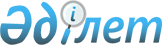 О внесении изменения в постановление акимата от 26 апреля 2010 года № 105 "Об организации и обеспечении проведения очередного призыва граждан на срочную воинскую службу в Вооруженные Силы, другие войска и воинские формирования Республики Казахстан в апреле-июне и октябре-декабре 2010 года"
					
			Утративший силу
			
			
		
					Постановление акимата Денисовского района Костанайской области от 15 сентября 2010 года № 260. Зарегистрировано Управлением юстиции Денисовского района Костанайской области 1 октября 2010 года № 9-8-160. Утратило силу - Постановлением акимата Денисовского района Костанайской области от 29 декабря 2010 года № 347

      Сноска. Утратило силу - Постановлением акимата Денисовского района Костанайской области от 29.12.2010 № 347.

      В соответствии со статьей 19 Закона Республики Казахстан от 8 июля 2005 года "О воинской обязанности и воинской службе", статьей 31 Закона Республики Казахстан от 23 января 2001 года "О местном государственном управлении и самоуправлении в Республике Казахстан" акимат ПОСТАНОВЛЯЕТ:



      1. В постановление акимата "Об организации и обеспечении проведения очередного призыва граждан на срочную воинскую службу в Вооруженные Силы, другие войска и воинские формирования Республики Казахстан в апреле-июне и октябре-декабре 2010 года" от 26 апреля 2010 года № 105 (зарегистрировано в Реестре государственной регистрации нормативных правовых актах под № 9-8-155, опубликовано от 21 мая 2010 года в газете "Наше время") внести следующее изменение:



      подпункт 2) пункта 2 исключить.



      2. Контроль за исполнением данного постановления возложить на заместителя акима Денисовского района Муратбекова М.Т.



      3. Настоящее постановление вводится в действие по истечении десяти календарных дней после дня его первого официального опубликования.      Исполняющий обязанности

      акима Денисовского района                  М.Муратбеков
					© 2012. РГП на ПХВ «Институт законодательства и правовой информации Республики Казахстан» Министерства юстиции Республики Казахстан
				